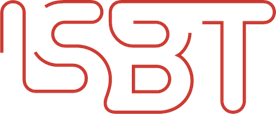 INTERNATIONAL  RARE DONOR CARDRare Donor Name:Address:Significant Blood Type Information:INTERNATIONAL SOCIETY OF BLOOD TRANSFUSION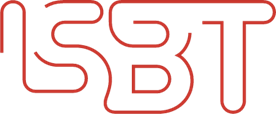 Thank you for being a Rare Donor!You are helping a patient every time you donate.__Blood Collection Facility Name and Contact Information___ISBT WORKING PARTY ON RARE DONORS